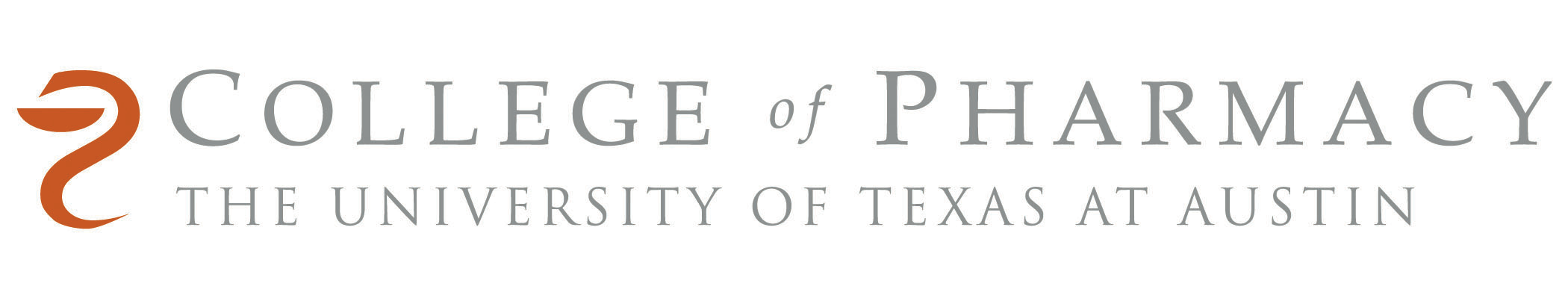 Assistant Professor of Translational SciencesDivision of PharmacotherapyThe UT Austin College of Pharmacy invites applications for a full-time faculty position at the rank of Assistant Professor, with a research focus in the area of Translational Sciences. This is a tenure/tenure-track position in the Division of Pharmacotherapy in San Antonio; division faculty are jointly appointed to the UT Health Science Center San Antonio School of Medicine. Candidates must have a PharmD degree from an ACPE accredited college/school of pharmacy and be licensed or eligible for licensure in the State of Texas; plus a PhD degree or evidence of equivalent research experience.The candidate will demonstrate evidence of, or potential to develop, a vigorous, externally funded research program with a focus on Translational Sciences. The candidate will be expected to compete for independent and collaborative funding from public and private sources in support of their research program, and following a start-up period, be able to support 25% of their annual salary. They will engage in productive interdisciplinary research, provide high-quality teaching in the College’s professional and graduate educational programs, and actively participate in university service. Candidates with expertise in pharmacogenomics, clinical informatics, or population science, as applied to cancer or infectious diseases, will receive special consideration. The successful candidate will receive a highly competitive start-up package. Applications received before January 31, 2014 will receive first consideration, but applications will be accepted until the position is filled.  Applicants should submit a single PDF file containing their letter of intent, curriculum vitae, a list of five references, a statement of teaching philosophy and interests, and a summary of current and planned research directed to an extramurally funded research program in translational sciences electronically to: Dr. Christopher R. Frei, Head, Division of Pharmacotherapy, College of Pharmacy, The University of Texas at Austin (freic@uthscsa.edu).Security sensitive; conviction verification conducted on applicant selected. UT Austin is an Equal Opportunity/Affirmative Action Employer. If hired, you will be required to complete the federal Employment Eligibility Verification form, I-9. You will be required to present acceptable and original documents to prove your identity and authorization to work in the United States. UT Austin is a tobacco-free campus.